РЕШЕНИЕ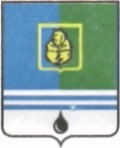 ДУМЫ ГОРОДА КОГАЛЫМАХанты-Мансийского автономного округа - ЮгрыОт «23» декабря 2020г. 							 №511-ГД О внесении изменений в решение Думы города Когалыма от 12.09.2008 №289-ГДВ соответствии с Федеральным законом от 06.10.2003 №131-ФЗ «Об общих принципах организации местного самоуправления в Российской Федерации», Уставом города Когалыма, Дума города Когалыма РЕШИЛА:1. Внести в приложение к решению Думы города Когалыма от 12.09.2008 №289-ГД «Об утверждении Положения о порядке сноса зеленых насаждений и оплате восстановительной стоимости зеленых насаждений на территории города Когалыма» (далее – Положение) следующие изменения:1.1. В разделе 2 Положения:1.1.1. подпункт 2.1.8 пункта 2.1 признать утратившим силу;1.1.2. абзац третий и четвертый пункта 2.2 изложить в следующей редакции:«Состав Комиссии утверждается постановлением Администрации города Когалыма.В состав Комиссии включаются представители муниципального казенного учреждения «Управление жилищно-коммунального хозяйства города Когалыма», отдела архитектуры и градостроительства Администрации города Когалыма, комитета по управлению муниципальным имуществом Администрации города Когалыма.»;1.1.3. в абзаце третьем пункта 2.11 слова «фермерского и дачного хозяйства» заменить словами «крестьянского (фермерского) хозяйства»;1.1.4. пункт 3.11 изложить в следующей редакции:«3.11. В случае обнаружения мест незаконного уничтожения (повреждения) зеленых насаждений в городе Когалыме Комиссией составляется акт осмотра территории с указанием поврежденных или уничтоженных зеленых насаждений. Акт осмотра территории Комитет направляет в отдел муниципального контроля Администрации города Когалыма для проведения муниципального лесного контроля и расчета ущерба в соответствии с постановлением Правительства Российской Федерации от 29.12.2018 №1730 «Об утверждении особенностей возмещения вреда, причиненного лесам и находящимся в них природным объектам вследствие нарушения лесного законодательства». Подготовленные материалы направляются в правоохранительные органы с целью выявления виновных лиц.».2. Опубликовать настоящее решение в газете «Когалымский вестник».ПредседательГлаваДумы города Когалымагорода Когалыма____________А.Ю.Говорищева_______________Н.Н.Пальчиков